Preparing for Exam SuccessDear Parent/CarerAfter many years of working with Sixth Form students on how to prepare for demanding and intense A Level examinations, I very much want to offer our Year 11 students and parents/cares the opportunity to work collaboratively with the school to ensure all St Nicholas Students have all the necessary information needed to achieve their considerable potential. I am acutely aware of the difficulties all our Year 11 students have had to contend with over the past two years and the potential impact this may have effected their preparations for public examinations and how to cope with the pressures on the day.On 7th February the various examination bodies released their Advanced Information of the key topic areas for the summer examinations, yet another strong indicator that students will be sitting examinations this summer. After two years it appears that once again students’ achievement in the summer is firmly in their hands. In addition to this I’m also aware that with the amount of national disruption this may also be the first time our parents/carers are supporting students through this process. It is important that the triangulation of support between school, parents/carers and students is firmly in place to allow students the best chance of achieving their potential, perhaps that support is needed now more than ever before.With this in mind, I would like to warmly invite you and your child into school to enable everyone to be prepared for exam success, on Tuesday 12th April 6-7pm in the Assembly Hall. Over the course of the hour we will discuss; how students can remain calm and well during the build up phase, preparing for revision and use various skills to improve exam technique, how to manage those pre-exam nerves and how various apps and techniques can be used to their full advantage.I can’t stress enough that the revision process should be ongoing and preparations for the summer should already be well underway. Our aim is to offer refinement to the understanding of how to prepare for the summer and ensure a 360 support package to help them achieve.I very much hope you are able to join us and feel it is important that our students are there too.Please fill in this form to let us know how many will be attendinghttps://forms.office.com/r/WCuRZRzuZd Yours sincerely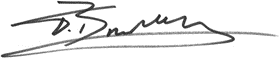 Mr T Bradley 
Director of Sixth Form